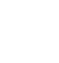 НОВООДЕСЬКА МІСЬКА РАДАМИКОЛАЇВСЬКОЇ ОБЛАСТІР І Ш Е Н Н ЯКеруючись статтею 59 Господарського кодексу України, статтями 104, 105, 110-112 Цивільного кодексу України, статтями 26, 60 Закону України «Про місцеве самоврядування в Україні», Законом України «Про державну реєстрацію юридичних та фізичних осіб-підприємців», розділу VIII Статуту Комунальної установи «Новоодеський центр фінансово-господарського забезпечення закладів освіти» Новоодеської міської ради, затвердженого рішенням Новоодеської міської ради від 30 березня 2021 року № 6, з метою економічного і раціонального використання бюджетних коштів, оптимізації управління суб’єктами господарювання комунальної форми власності, міська радаВ И Р І Ш И Л А:1. Припинити діяльність Новоодеської Станції юних техніків Новоодеської міської ради  Миколаївської області (Код ЄДРПОУ 26029588), місцезнаходження: 56602, Миколаївська область, Миколаївський район, місто Нова Одеса, вулиця Кухарєва, будинок 40 шляхом ліквідації.2. Створити ліквідаційну комісію по припиненню діяльності Новоодеської Станції юних техніків Новоодеської міської ради  Миколаївської області та затвердити її персональний склад згідно із додатком.3. Ліквідаційній комісії в установленому порядку:3.1. Вжити заходи, пов’язані з ліквідацією комунальної установи в установленому чинним законодавством порядку.3.2. Повідомити державного реєстратора юридичних та фізичних осіб-підприємців про перебування юридичної особи у процесі ліквідації.3.3. Здійснити інвентаризацію майна, що належить Новоодеській Станції юних техніків, яка ліквідується, та після закінчення строку для пред’явлення вимог кредиторами скласти проміжний ліквідаційний баланс Новоодеської Станції юних техніків та подати його на затвердження Новоодеській міській раді.3.4. Забезпечити передачу документів, які підлягають тривалому зберіганню, до відповідної архівної установи у порядку, визначеному чинним законодавством України.3.5. Опублікувати на офіційному сайті Новоодеської міської ради в мережі Інтернет та в друкованих засобах масової інформації повідомлення про ліквідацію Новоодеської Станції юних техніків Новоодеської міської ради Миколаївської області.3.6. Попередити працівників Новоодеської Станції юних техніків Новоодеської міської ради Миколаївської області про їх наступне вивільнення у зв’язку з ліквідацією комунальної установи.3.7. Після завершення розрахунків з кредиторами скласти та подати на затвердження міської ради ліквідаційний баланс Новоодеської Станції юних техніків Новоодеської міської ради Миколаївської області. 3.8. Подати державному реєстратору документи, передбачені законом для проведення державної реєстрації припинення юридичної особи в установлений законом строк.4. Встановити, що кредитори можуть заявляти свої вимоги протягом двох місяців з дня оприлюднення повідомлення про ліквідацію Новоодеської Станції юних техніків Новоодеської міської ради Миколаївської області на офіційному веб-сайті центрального органу виконавчої влади, що реалізує державну політику у сфері державної реєстрації юридичних та фізичних осіб-підприємців.5. Контроль за виконанням даного рішення покласти на постійну комісію міської ради з питань комунальної власності благоустрою та інвестицій.Міський голова                                                Олександр ПОЛЯКОВ          ЗАТВЕРДЖЕНОРішення Новоодеської міської ради                                                     від 25 червня 2021 року № 1СКЛАДліквідаційної комісії по припиненню діяльності Новоодеської Станції юних техніків Новоодеської міської ради  Миколаївської областіГолова комісії: Задорожня Тетяна Михайлівна – директор Новоодеської Станції юних техніків Новоодеської міської ради Миколаївської області (ІПН    )Члени комісії:Довгань Олексій Олександрович – начальник юридичного відділу апарату виконавчого комітету Новоодеської міської ради (ІПН    )Спасенко Інна Василівна – заступник головного бухгалтера комунальної установи «Новоодеський центр фінансово-господарського забезпечення закладів освіти» Новоодеської міської ради (ІПН    )Білоус Інна Валеріївна – бухгалтер комунальної установи «Новоодеський центр фінансово-господарського забезпечення закладів освіти» Новоодеської міської ради (ІПН    )Черевченко Вікторія Вікторівна – бухгалтер комунальної установи «Новоодеський центр фінансово-господарського забезпечення закладів освіти» Новоодеської міської ради (ІПН   )Фомич Ольга Павлівна – бухгалтер комунальної установи «Новоодеський центр фінансово-господарського забезпечення закладів освіти» Новоодеської міської ради (ІПН   )Фомінська Наталія Олександрівна – фахівець з кадрових питань відділу матеріального та господарського забезпечення закладів освіти управління освіти Новоодеської міської ради (ІПН   )Від 25.06.2021 р. № 1м. Нова ОдесаХ сесіявосьмого скликанняПро припинення діяльності Новоодеської Станції юних техніків Новоодеської міської ради Миколаївської області шляхом ліквідації